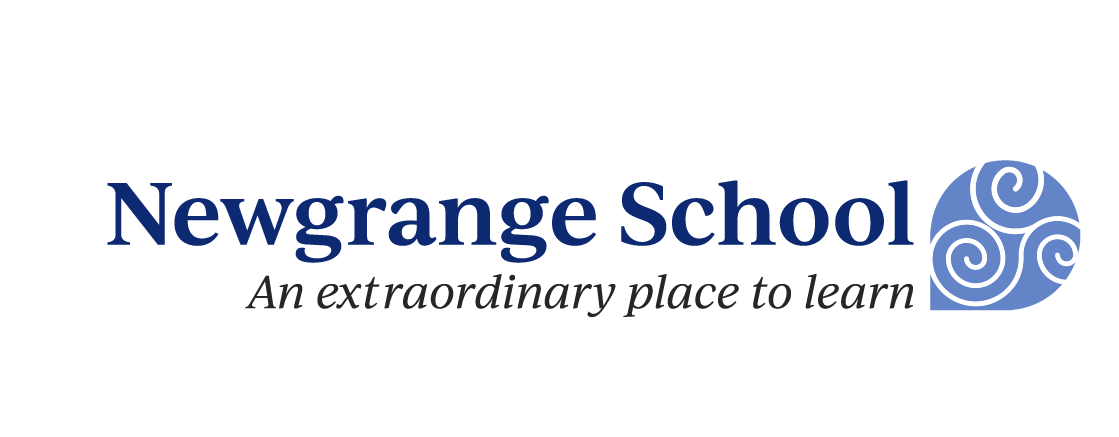 Driving PolicyThe Newgrange School believes that safety is the paramount concern relative to children coming to or returning home from school. Parents should consider their children’s age, experience and skills in deciding whether to allow them to drive a car to school. It is assumed that the parent will have made prior arrangements to properly insure the driver. When driving, students must obey all traffic regulations. Students who drive are NOT to transport other students to and from school grounds. Students who drive need to get the appropriate permission slip signed by parents.The school assumes no responsibility for cars. The student assumes all responsibility for loss or damage to his/her car, its equipment and its contents.  Cars must be locked in the morning and must not be entered or moved during the day without administration permission. Any student who uses a vehicle to transport another student illegally from school grounds will lose the privilege of driving to school. Students must park in designated parking spots. Student parking is located at the farthest end parking lot away from the school. Violation of these regulations may cause loss of driving privileges and possible disciplinary action.2020-2021 Permission FormI am giving my child 	permission to drive a car to and from school. I assume the responsibility to insure that my child knows and follows all traffic laws, as well as safe driving rules and habits. I understand that my child is to follow any rules or procedures that the school establishes for driver’s safety on the school grounds. I understand the school assumes no responsibility for vehicles. Any infraction of the rules will result in a suspension of this privilege.Date:  	Parent Signature  	 Student signature 		 Adopted N.S.O.C. 1/9/04